Карта урока   для организации занятийс использованием дистанционных технологий обученияТема урока: «Мюзиклы: «Звуки музыки». Р. Роджерса, «Волк и семеро козлят на новый лад» А. Рыбникова.»Цель урока: сформировать представление о мюзикле как о жанре музыкально- литературного искусства1 . Музыкальное приветствие. https://vk.com/audio?performer=1&q=Светлана%20Засидкевич%20 Я здороваюсь везде:Дома и на улице, Даже здравствуй говорюЯ соседской курице.Здравствуй, небо голубое!Здравствуй, солнце золотое!Здравствуй, маленький дубок!Здравствуй, вольный ветерок!Здравствуй, утро! Здравствуй, день!Мне здороваться не лень.2.Изучение нового материала ссылка на видео урок: https://yandex.ru/video/preview/6210827209412654806 - Сегодня я предлагаю вам отправиться в путешествие в Мир музыкального театра.- Но, сначала, я бы хотела спросить у вас: Что же для вас значит словосочетание -"музыкальный театр"?- Да, театр - понятие многогранное. Это - воплощение творческих замыслов режиссёров, сценаристов, композиторов, актёров и вообще людей творческих профессий, для которых театр-это их жизнь.- Понятие "театральная постановка" - это союз разных видов искусства.- Как вы думаете, каких?- Какие театральные жанры вам известны?- Мы с вами остановимся на очень популярном в настоящее время во всём мире жанре - мюзикл.- Проблемный вопрос "Что такое мюзикл?"Мюзикл – слово английского происхождения (musical comedy) музыкальная комедия или, иначе говоря, развлекательное представление. Мюзикл – это прекрасная сказка, подаренная нам 20 веком. Загадка, феерия, призрак, ставшая для многих людей жизнью, звездным часом.- В первую очередь мюзикл - музыкальный жанр, в котором соединены формы эстрадного искусства, драматического тетра, балета, оперы, бытового танца и изобразительного искусства.Мюзиклу подвластно многое: он может быть легкой комедией, может рассказать о жизни людей, может развернуть на сцене грандиозное эпическое действие, может быть рок-оперой или существовать в классических традициях.-  Поговорим немного о истории возникновения мюзикла. Жанр сформировался в США, в конце 19 в., как развлекательное музыкально-театральное зрелище, затем обрел более содержательные черты, способность решать серьезные драматургические задачи. Центром мирового мюзикла считается Бродвей, один из районов Нью-ЙоркаСамые известные мировые мюзиклы: «My Fair Lady» (1956), «Chicago» (1975), «Cats» (1981), «The Phantom of the opera» (1986) и мн. другие - Мюзиклы пришли в Россию из Америки в 60-е годы 20 века и быстро полюбились зрителям разных возрастов и различных музыкальных пристрастий.Среди самых известных мюзиклов советской России являются: «Орфей и Эвридика» ,«Юнона и Авось», «Волк и семеро козлят на новый лад» А. Рыбникова,  «Приключения кузнечика Кузи» Ю. Антонова, «Мэри Поппинс, до свиданья!» М. Дунаевского.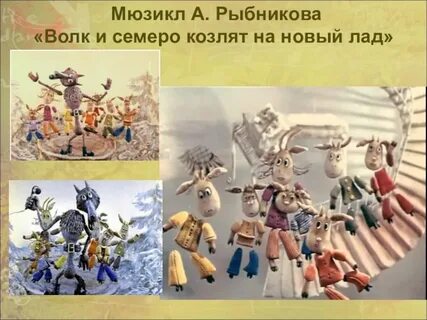 С другой стороны Российский мюзикл практически ровесник Бродвейского: «Веселые ребята», «Волга-Волга», «Приключение Буратино» - это тоже мюзиклы, но у нас они назывались музыкальными фильмами.А что же такое современный мюзикл?- Это шоу, грандиозное и дорогое. Здесь все работают «как часы». Сотни артистов играют, танцуют и поют. Еще сотня людей управляет декорациями, светом и звуком.- Современный мюзикл – это театр «легкого» стиля, запоминающийся, звонкий, пронизанный острыми ритмами.Все в нем необычно – и музыка, и танцы, речь, жесты, костюмы, декорации.- Манера пения в мюзикле отличается от оперной. Это, скорее всего напевание, по-речевому интонируемые отдельные слова, восклицания, выкрики, пение-шопот.- А танцующий хор в мюзикле – обычное явление.Очень часто мелодии мюзиклов становятся очень популярными и запоминаются надолго.- В мюзикле играют универсальные актеры, все они должны уметь петь и танцевать и быть драматическими актерами одновременно.- Кроме этого, исполнители главных ролей должны обладать соответствующей внешностью. Ведь 150 килограммовый певец в роли юного прекрасного героя – вещь в мюзикле невозможная.- Когда заходит речь об авторе мюзикла, то конечно имеется в виду композитор, т. к. музыка играет главную роль и мне хочется представить вашему вниманию Эндрю Ллойда Уэббера.- Английский композитор, лорд, бизнесмен, мультимиллиардер. Родился он в Англии, в 1948 г., в музыкальной семье. Отец – музыкант и композитор, мать – учительница музыки, и поэтому с детства он начал увлекаться и заниматься музыкой. Обучался игре на фортепиано, скрипке и валторне.Эндрю Ллойд Уэббер – автор практически самых популярных мюзиклов. ( «Призрак оперы», «Фантом-опера», «Кошки» и др.) - Сегодня я хочу познакомить вас с мюзиклом  «Волк и семеро козлят» А. Рыбникова.Этот мюзикл покорил сердца людей и пользуется огромным успехом.- Ну, а теперь предлагаю окунуться в мир мюзикла. Прослушайте фрагменты их мюзикла «Волк и семеро козлят» А. Рыбникова, («Сцена Козы с козлятами», «Песенка козлят», «Сцена Волка с козлятами», «Волк подражает Козе», «Песня Козы»- Наш урок является путешествием в музыкальный театр, и поэтому я предлагаю насладиться настоящим мюзиклом – видео фрагмент мюзикла «Волк и семеро козлят» А. Рыбникова. https://yandex.ru/video/preview/14077903778134785910 - Расскажите о своих впечатлениях.- Мир искусства разнообразен и безграничен, потому что сегодня мы с вами можем быть не только слушателями, но и исполнителями. Предлагаю исполнить очень популярные и любимые всеми песни отечественного мюзикла М. Дунаевского «Мэри Поппинс» «Брадобрей» «33 Коровы»3.Песня для исполнения: https://youtu.be/y8-31zD67uA А сейчас, ребята, давайте исполним песню:«Моя мама» Слова и музыка И. Черник    Исполняет Ассоль
1.Ты меня на рассвете разбудишь,
Трогать волосы ласково будешь,
Как всегда поцелуешь, любя,
И улыбка согреет меня.Когда рядом ты со мной, мне тепло
И спокойно на душе и светло.
В целом мире только мы - ты и я.
И пою про это я, мама моя.Припев:
Моя мама - лучшая на свете.
Она мне, как солнце, в жизни светит.
Мама - самый лучший в мире друг.
Как люблю тепло ее я рук.
Мама, мама, мама моя.
Мама, мама, мама моя.2
Ты всегда все поймешь и простишь.
Знаю я, ты ночами не спишь.
Потому, что ты любишь меня.
Потому, что я дочка твоя.Когда рядом ты со мной, мне тепло
И спокойно на душе и светло.
В целом мире только мы - ты и я
И пою про это я, мама моя.Припев.